T.C.KASTAMONU ÜNİVERSİTESİ*NOT: “Sınav Şekli (Vize- Final-Bütünleme) ve Tarihi” alanını doldurunuzİstenilen Ekler: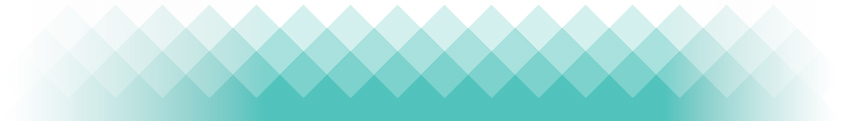 Ek-1: Nüfus Cüzdanı Fotokopisi Ek-2: Mazeret Belirtir Belge Ek-3: Öğrenci Kimlik Kartı Ek-4: Transkript Belgesi Ek-5: Ders İçerikleriAçıklamalar:A-1: Açıklama kısmına yazının ne için istenildiğini ayrıntılı olarak yazınız.A-2: Kaydınızı kaç dönem (1 veya 2) ve hangi dönemler(2019/2020 Güz veya Bahar) için dondurmak istediğinizi belirtiniz.A-3: Danışman tarafından “Uygunluk onayı”nın yapılması  A-3: Danışman onayı                                                                                                 Sosyal Bilimler Enstitüsü Müdürlüğüne                                                                                                                                                                           …./.... /20….Enstitünüz …………………………………. Bölümü/Anabilim Dalı ……………...... numaralı öğrencisiyim. Aşağıda (X) işareti ile belirtilen belgenin tarafıma verilmesi ya da işlemin yapılması hususunu arz ederim.      T.C. Kimlik No    :                                                                                                                                 İmza        :      Ev/İş/Cep Telefon:                                                                                                                                 Ad Soyadı:   SıraAldığı Dersin Kodu ve AdıYılı/DönemiHarf NotuSaydırmak İstediği Dersin Kodu ve AdıYılı/DönemiHarf Notu12SıraDersin Kodu ve AdıDersin Öğretim ElemanıDersin ProgramıSınav Şekli ve Tarihi (*)1234